Please complete the following application after reading your information sheets.Statement of commitment: 	Once placed Volunteers are expected to commit themselves for a minimum of six months of volunteering but this need not be in the same placement. In addition, each volunteer is expected to be reliable and to keep all agreed appointments and treat all personal information about their volunteering as confidential.Referral Source (how did you hear about us?)Volunteer Centre               Job Centre Plus             careers advisor               Website  Poster/leaflet                     Other (please state) PLEASE USE CAPITALS Part 1 - Contact Details:Title:  Mr  Mrs  Miss  Ms Forenames: ……………………………………………... Surname: …………..……………………………Date of Birth: ……………………………………………………………………………....…...……………...Your Address: ………………………………………………………………………………………………….…………………………………………………………………………………………………………………………………………………………………………………………………………………………………………Post Code: ……………………………………..Telephone Number/s:Home: ………………………………………………………………………………..…….……………………Work (if this is convenient for us to use): ………………….…………………………………….………….Mobile: ………………………………………………………………………………………………..…………Email: ……………………………………………………………………………………………………………How would you prefer us to contact you?Telephone: 	Work 	  	Home		Mobile		EmailPart 2 - VolunteeringIf you are responding to a particular opportunity you have seen advertised, please state which one: ……………………………………………………………………………………………………….….……..Please state: When would you like to volunteer?   Week days 	 Evenings	Weekends   	OtherComments if any: …………………………………………………………………………….…………….COMMUNITY SUPPORT VOLUNTEERINGIf you are interested in Community Support Volunteering please indicate below which roles you would like to volunteer in.  (You can be a volunteer in more than one)SOMERSET COUNTY COUNCIL VOLUNTEERINGIf you interested in volunteering within Somerset County Council Social Care Services please indicate below the service in which you would like to volunteer (you can be a volunteer in more than one).Your personal statement Please explain in a few words why you would like to volunteer:……………………………………………………………………………………………………………………………………………………………………………………………………………………………………………………………………………………………………………………………………………………………………………………………………………………………………………………………………………………………………………………………………………………………………………………...………………….………………………………………………………………………………………………...………………….and what interests,  hobbies, skills or experience you think might be helpful in your volunteering work: …………………………………………………………………………………………………………………………………………………………………………………………………………………………………………………………………………………………………………………………………………………………………………………………………………………………………………………...……………………………….……………………………………………………………………………………………………………………ReferencesBeing a Somerset ‘You can Do’ Volunteer brings you into contact with vulnerable people and we have a responsibility to make sure of your suitability.  Please provide the names of two people who are not related to you and who have agreed to support your application as a volunteer.   Referee 1Name: ………………………………………………………………………...…………………………………Address: ……………………………………………………………………………..………………………….……………………………………………………………………………………………………………………Postcode: ………….. Tel: ………………….  Email: ………………..………………………………………  Referee 2Name: ………………………………..…………………………………………………….……………………Address: ……………………………………………..………………………………………………………….……………………………………………………………………………………………………………………Postcode: ……….… Tel: …………….…….  Email: ……………………………………………..…………  DBS (Disclosure & Barring Service) and Somerset Social Care Services checks We will undertake the appropriate DBS checks for volunteering if relevant for your role.please note: It is not automatic that a disclosure would prevent you from becoming a volunteer.In strict confidence will you please give details of any unspent convictions cautions and warnings recorded against you: …………………………………………………………………………………………………………………………………………………………………………………………………………………………………………………………………………………………………………………………………………………………………………………………………………………………………………………………………………………………………………………………………………………………………………………………………………		Image Release and Data Protection:I understand that Somerset You can Do takes photos, recordings and video footage to help show off my volunteering and to help raise awareness for other volunteers.  My image may / may not be used in promotions (please delete).I agree to Somerset County Council and Somerset You can Do Services sharing any relevant information that may affect my volunteering. Signed …………………………………………………………..…………………  Date…………………….Print Name: ……………………………………………………………………..………………………………Thank you for completing this formplease return your completed form to us at:Somerset ‘You can Do’The Former Offices of Notaro LtdHuntworthBridgwaterSomerset TA7 0AJPlease call us on  01278 664180 if you would like more information or help with completeing this form. 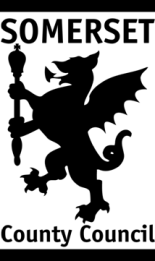 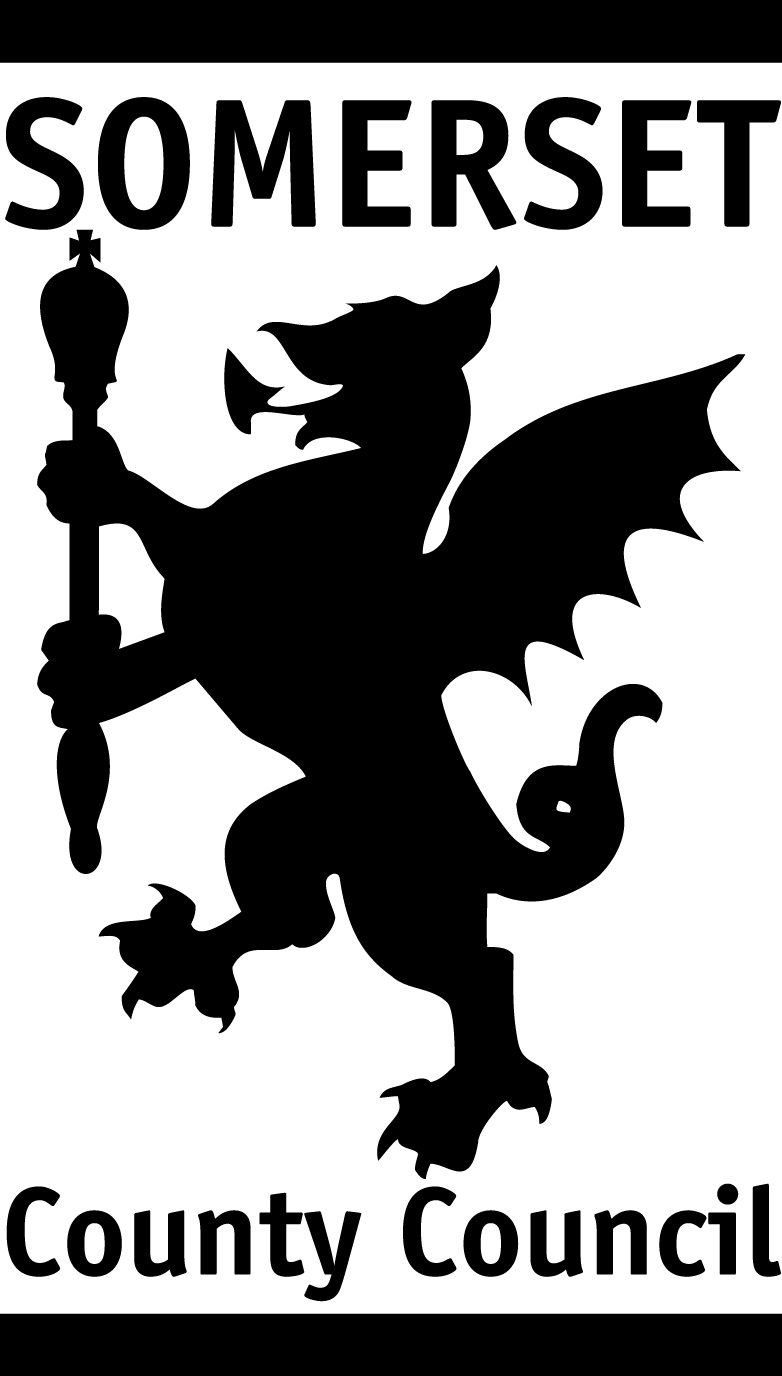 AVolunteer group or friendship circle co-ordinator, facilitating and supporting and co-ordinating a new group/s in your local areaBCommunity Support Volunteer  helping someone to access local services and to develop social net worksCSupport Volunteer/mentor – helping someone to be a volunteer in their local communityDTelephone, e-mail volunteer-  phone, text or email  friendEIT Support volunteer - helping to get people started on the internet, or online shopping, email and other computer things ATransporting Somerset Providing non-emergency transport using your own carBChildren ServicesProviding support in a variety of settings for children, young people and their familiesCAdult ServicesProviding support for adults and older people in a variety of settingsDLearning DisabilitiesProviding support for to people with Learning Disabilities in residential and day servicesESomerset Partnership Providing support to people with a range of Mental Health issues on wards, in day services and in the community